Отчет педагога-психолога Губиной Алены Джадатовны о проведенной работе во время дистанционного обучения20.04.2020Коррекционная и развивающая работа:Родителям некоторых детей подготовительных групп, предложено коррекционное занятие согласно дополнительной программе работы, по подготовки к школе.Задачи: активизировать мышление детей; развивать внимание, представление о пространственном расположении частей одного и того же предмета относительно друг друга; формировать произвольное поведение. Упражнение на развитие логического мышления и смысловой памяти. Подбери слова-признаки к каждому словуИгра «Колумбово яйцо» (на развитие мышления) Игра «Назови детенышей домашних животных» (на развитие речи).Графический диктант. Приняли участие: 3 детей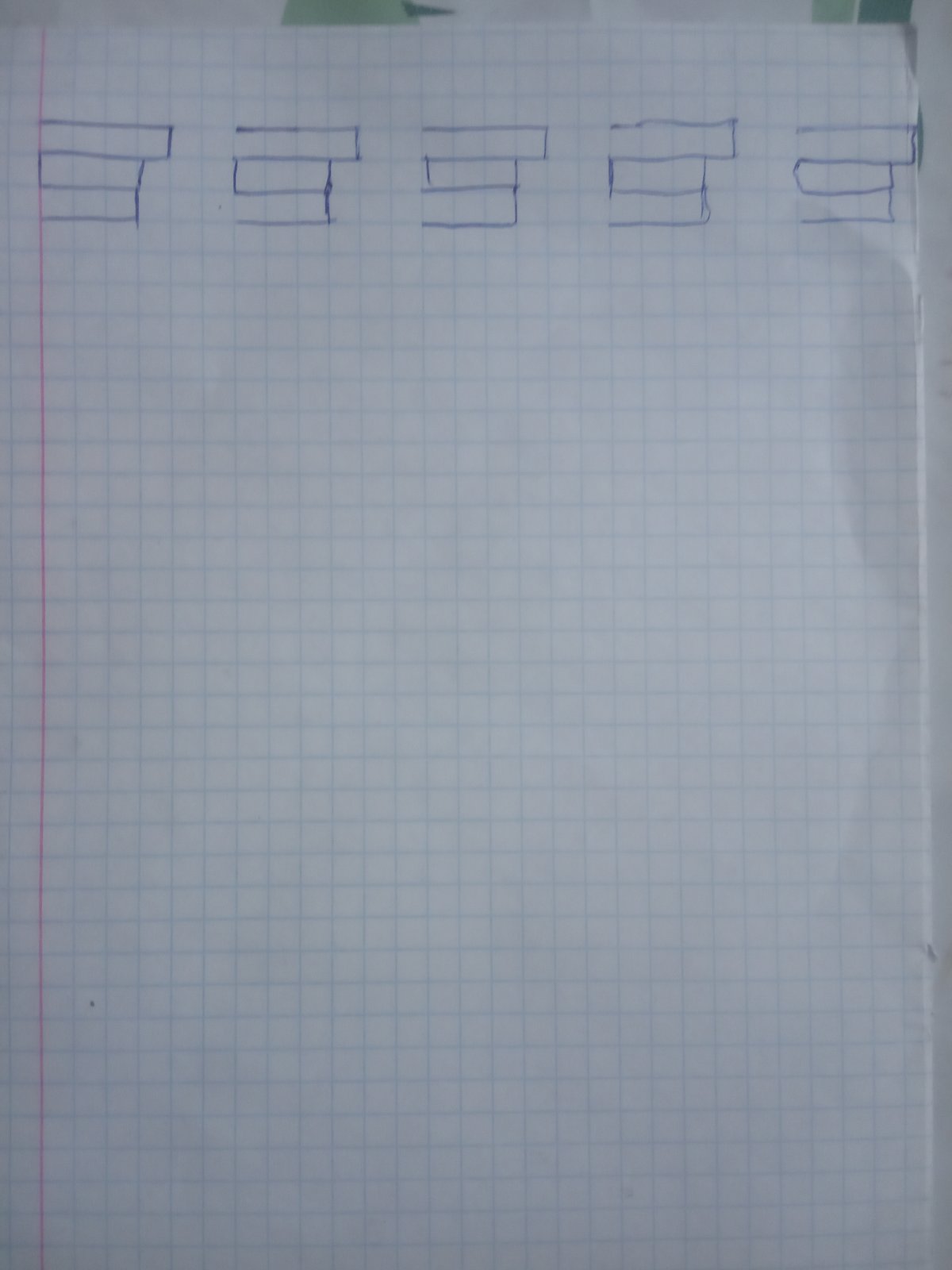 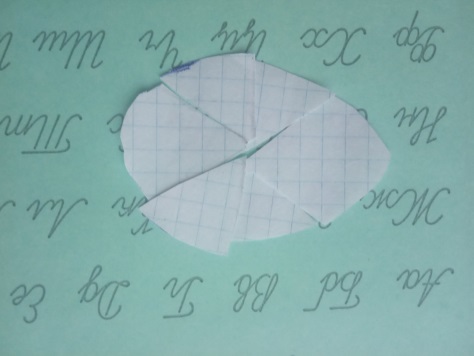 Отзывы: 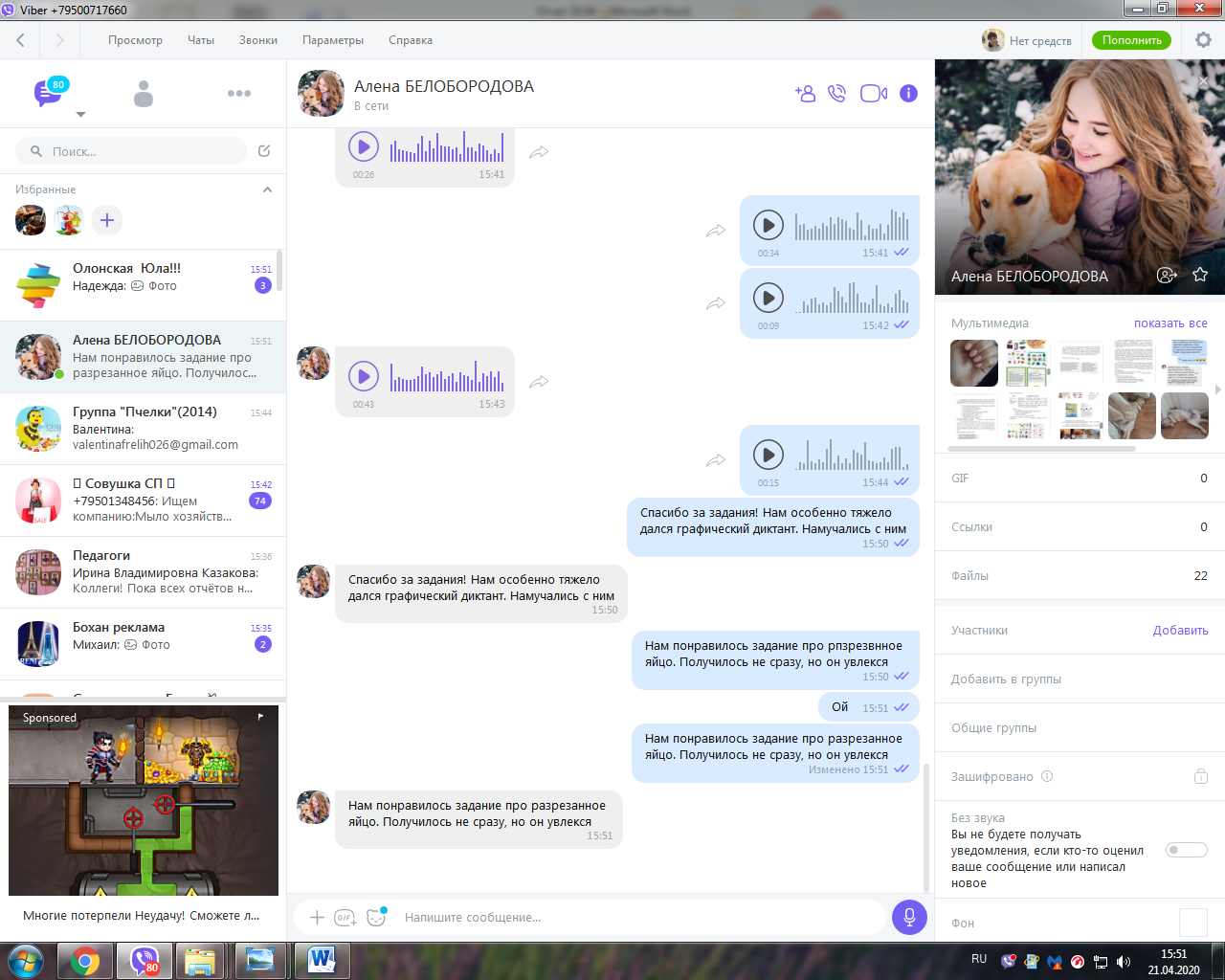 Для родителей старшей группы в рамках развивающих занятий подготовлены интерактивные игры в виде презентаций по эмоциональному развитию.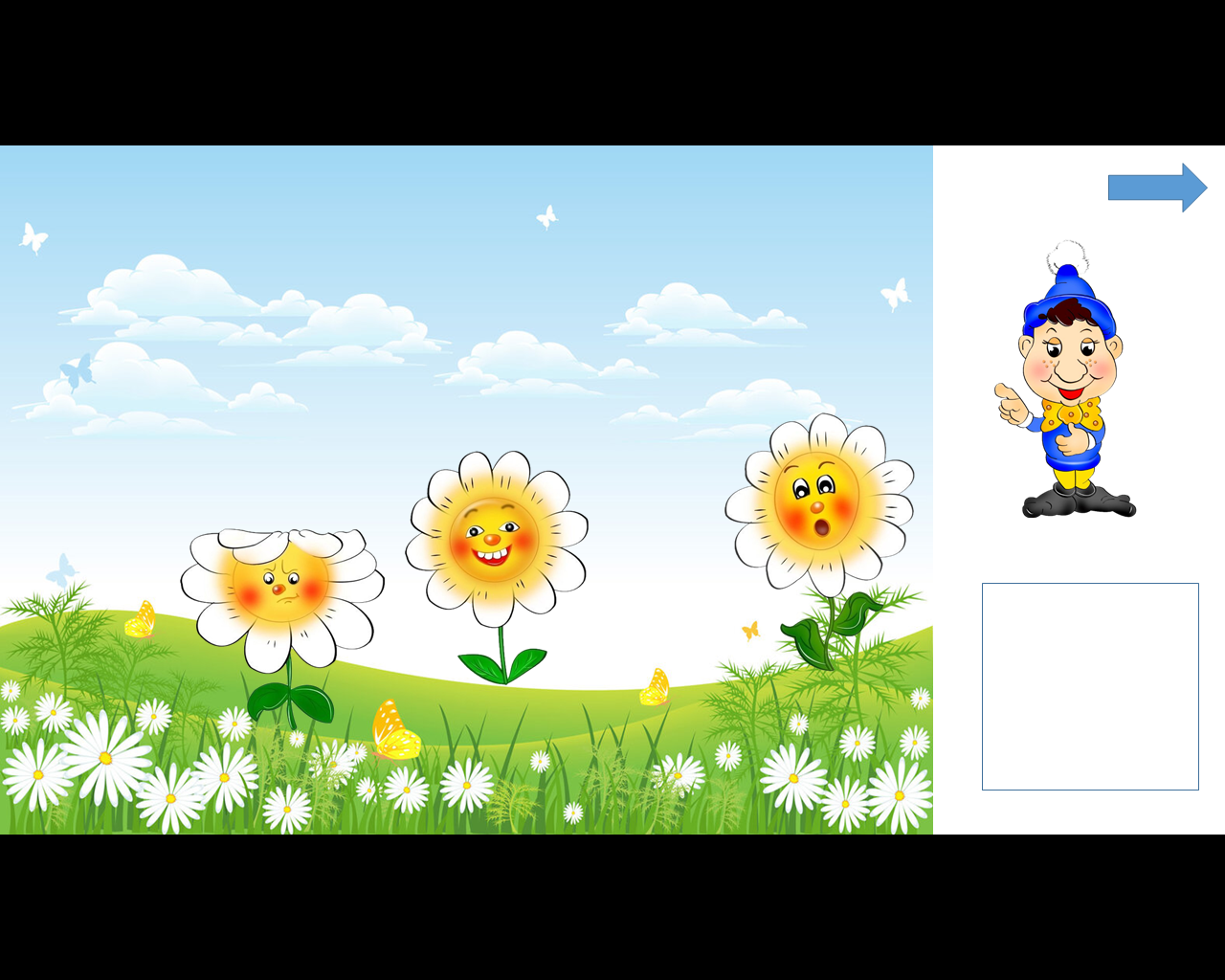 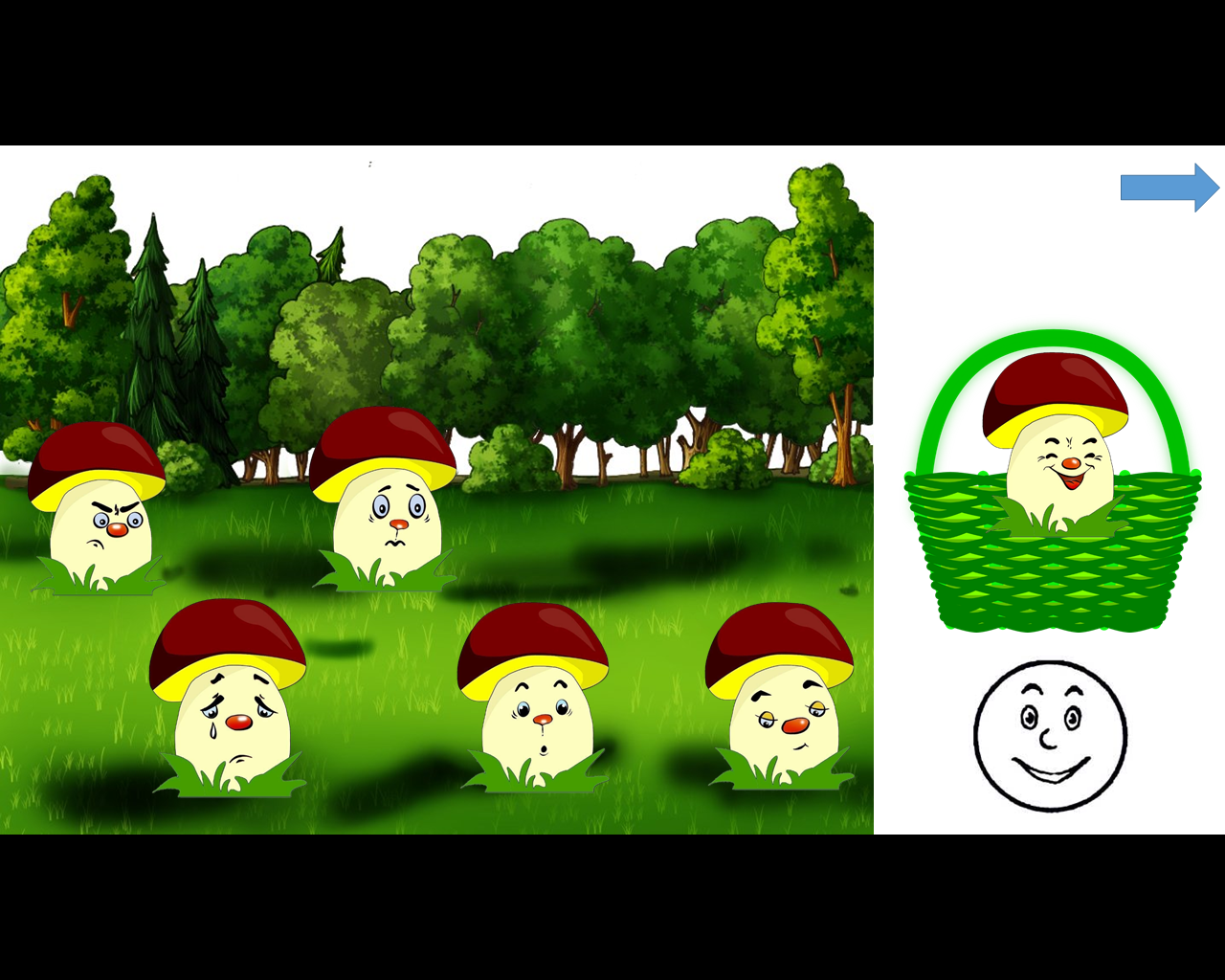 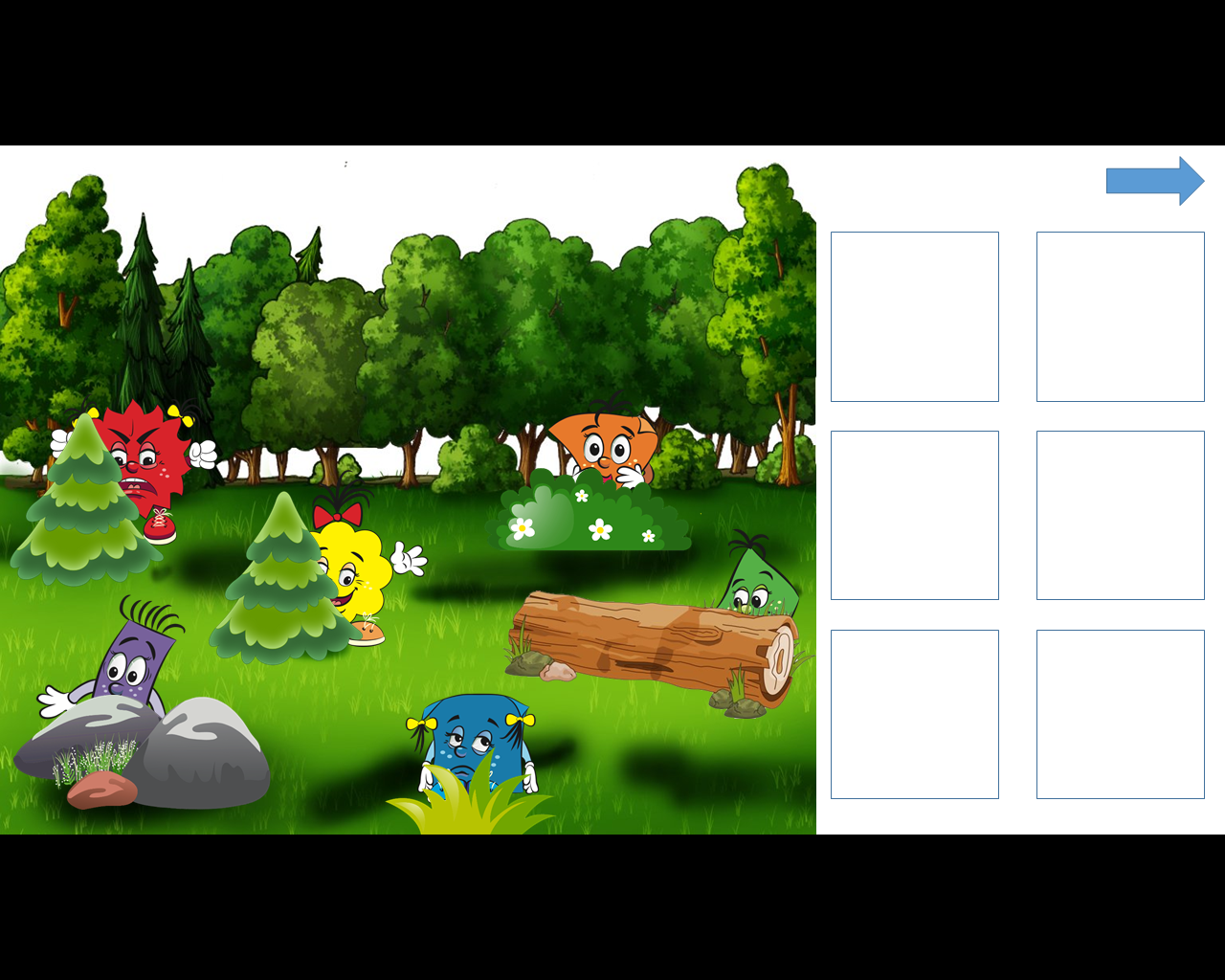 Отзывы родителей: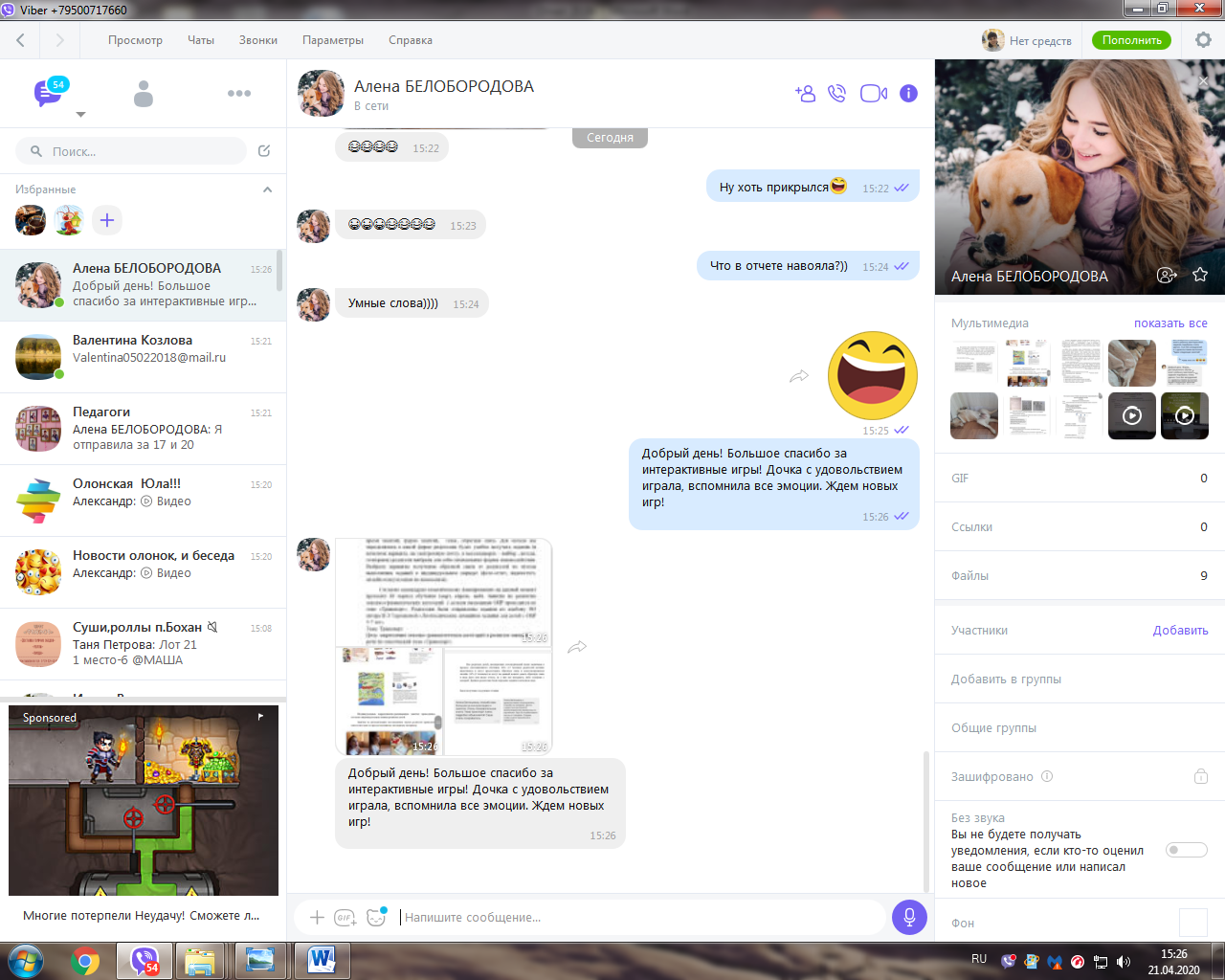 Психологическое консультирование:В родительских группах viber размещены рекомендации родителям в период самоизоляции 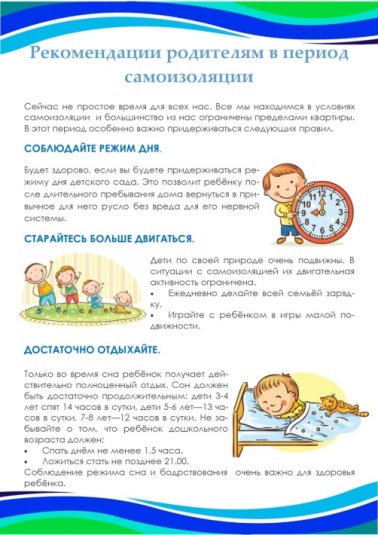 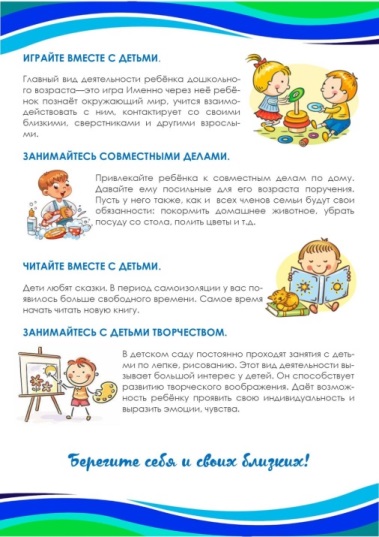 Методическая работа: Прослушан вебинар, организованный ГАО ДПО ИРО «Инструменты работы педагога-психолога в условиях дистанционного обучения детей». 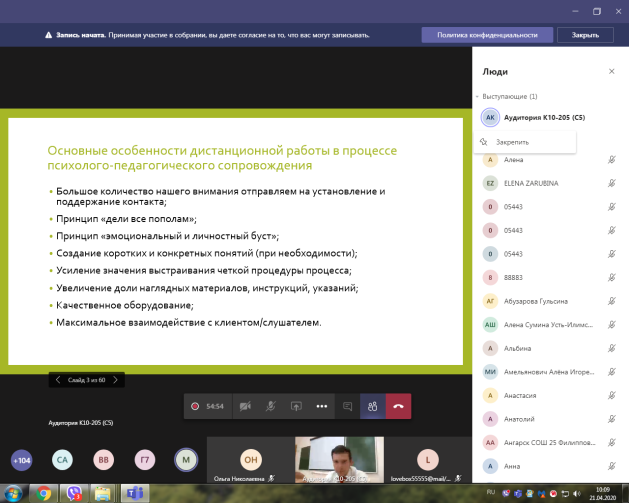 